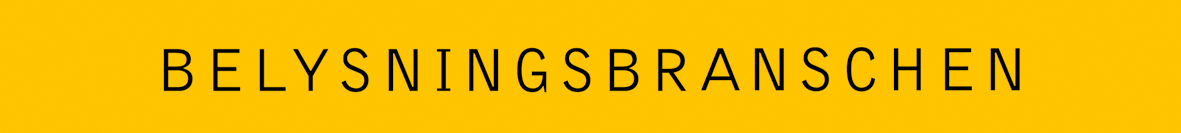 PRESSMEDDELANDE2012-03-12Lathund för beställare av belysningsprodukterBranschföreningen Belysningsbranschen har sammanställt en lista med produktrelaterade lagkrav avseende belysningsprodukter. Listan är tänkt att användas av inköpare, butiker och liknande, för att de ska kunna försäkra sig om att deras leverantörer uppfyller de krav som gäller. 

Som leverantör i Sverige är det ett brett regelverk man ska följa och för belysningsprodukter finns dessutom flera specifika krav. Nu finns det sammanställt en ”Lathund för beställare av belysningsprodukter” med lagkrav som kan användas i kontakt med en leverantör.Vill du veta vilka krav som ställs i respektive regelverk ska du kontakta den ansvarige myndigheten.-----------------------------------------------------------------------------------------------------------------För mera information om Lathunden för beställare av belysningsprodukter vänligen kontakta Magnus Frantzell, VD för Belysningsbranschen, telefon 08 566 36 700 eller magnus.frantzell@belysningsbranschen.se.